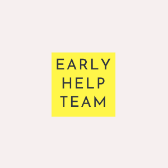 What can we help with?This help can be for many reasons, your family are facing a more challenging time financially.  Maybe you have been furloughed and are concerned how you can continue meeting all your financial burdens.  You might be concerned about a change in your family circumstances, maybe a recent separation or loss and can’t easily access support at this time with restrictions.  You are maybe unsure of which service can help you and we can support you to access the right provision.   As a way of reaching out to families, school services can put you in touch with the Early Help Team.   If you have any concerns, big or small and are unsure of how to access support then speak directly with your child’s school and they can refer you into the Early Help Team.   This is a voluntary referral which you can opt out of at any time so it’s worth exploring if we can help in any way.  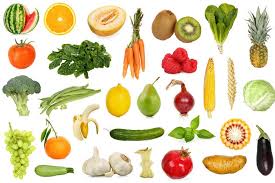 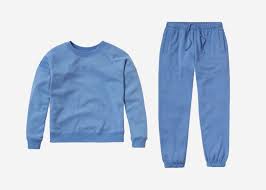 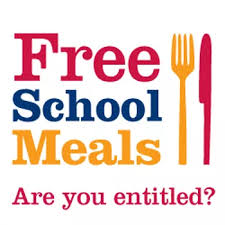 